Universidade Federal do Ceará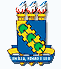 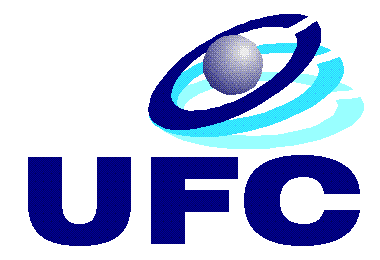 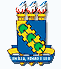 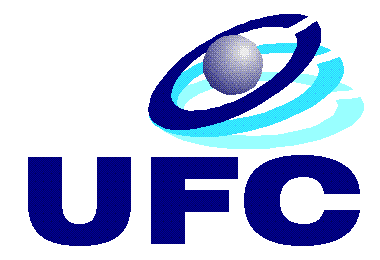 Departamento de EnfermagemFaculdade de Farmácia, Odontologia e EnfermagemPROGRAMA DE PÓS-GRADUAÇÃO EM ENFERMAGEMRua Alexandre Baraúna, 1115 Rodolfo Teófilo Fortaleza-CECEP: 60430-160 Fone: (85) 3366 8464 Fax: (85) 3366 8456ANEXO IAluno:Orientador:FORMULÁRIO DE CADASTRO DE PESQUISADORES BRASILEIROS (para Banca)Anexar cópia de Diploma de DoutoradoFortaleza,	_____  de ______________ de_____Nome Instituição de EnsinoCPFE-mailNome da mãeData de nascimentoRaça Amarela (  )  Branca(  )  Indígena(  )  Parda(  )  Preta(  )Escola de conclusão do ensino médioAno de conclusão do ensino médioTipo de escola (  ) Pública      (  ) PrivadaEstado:Município: